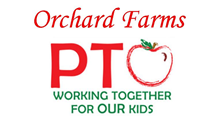 Expense Reimbursement/Check RequestName:  _____________________________________________________Preferred Phone:_____________________________________________Preferred E-mail:_____________________________________________Full Mailing Address:__________________________________________Student’s Name:_____________________________________________Teacher’s Name:_____________________________________________Room Number:______________________________________________PTO Committee Name:________________________________________Date Request Submitted:______________________________________Total Amount:  ______________________________________________Reason for Reimbursement/Check Request:__________________________________________________________________________________________________________________________________________________________________________________________________________________________________________________________________Receipt(s)/invoice(s)/documentation totaling the amount of reimbursement/check request MUST be attachedExpense reimbursements will be made through online banking and will be sent via mail or USPSFor Internal/Treasurer’s use onlyCheck # _________Date: ___________Logged: _________Questions? Please email Emily Wayland (Treasurer) @ treasurer.ofpto@gmail.com 